                                                                                                                                                                                                        О Т К Р Ы Т О Е    А К Ц И О Н Е Р Н О Е     О Б Щ Е С Т В О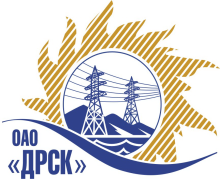 		Протокол выбора победителягород  Благовещенск, ул. Шевченко, 28ПРЕДМЕТ ЗАКУПКИ:Закрытый запрос цен на право заключения Договора на выполнение работ: Выполнение мероприятий по технологическому присоединению заявителей на территории функционирования филиала "ЮЯЭС":По  закупке № 50.:«Строительство и реконструкция ЛЭП 6/0,4 кВ для технологического присоединения заявителей до и свыше 15 кВт в Алданском районе, в том числе ПИР».Закупка проводится согласно ГКПЗ 2014г. раздела  2.2.1 «Услуги ТПиР» на основании указания ОАО «ДРСК» от  17.01.2014 г. № 5.Планируемая стоимость:  913 085,77 руб.ПРИСУТСТВОВАЛИ:	На заседании присутствовало 8 членов Закупочной комиссии 2 уровня. ВОПРОСЫ, ВЫНОСИМЫЕ НА РАССМОТРЕНИЕ ЗАКУПОЧНОЙ КОМИССИИ: Об отзыве заявки участником ООО «Электросервис» г. Алдан.О признании предложений несоответствующими условиям закупки.3. О признании закрытого запроса цен несостоявшимся. РАССМАТРИВАЕМЫЕ ДОКУМЕНТЫ:Протокол вскрытия конвертов от 21.01.20134. № 129/УКС-В.Индивидуальное заключение Емельяненко И.М.Индивидуальное заключение Лаптева И.А.Письмо участника ООО «Электросервис» г. Алдан об отзыве заявки.ВОПРОС 1 «Об отзыве заявки участником ООО «Электросервис» г. Алдан»ОТМЕТИЛИ:Письмом от 22.01.2014г. б/н участник ООО «Электросервис» г. Алдан отозвал свою заявку на закрытый запрос цен. Предлагается аннулировать заявку.ВОПРОС 2  «О признании предложений несоответствующими условиям закупки»ОТМЕТИЛИ:	На основании индивидуального экспертного заключения начальника службы безопасности и экономического режима участники ИП Кузовков В.Ю. г. Алдан и ООО ЭК «Меркурий» г. Алдан являются аффилированными по отношению друг к другу. Предлагается признать данных участников несоответствующими условиям закрытого запроса цен.ВОПРОС 3  «О признании закрытого запроса цен несостоявшимся»ОТМЕТИЛИ:Так как после отборочной стадии ни одно предложение не признано соответствующим условиям запроса цен, на основании п. 5 статьи 447 части первой Гражданского кодекса Российской Федерации предлагается признать закрытый запрос цен несостоявшимсяРЕШИЛИ:Аннулировать заявку ООО «Электросервис» г. Алдан.Признать участников ИП Кузовков В.Ю. г. Алдан и ООО ЭК «Меркурий» г. Алдан несоответствующими условиям закрытого запроса цен.Признать закрытый запрос цен по  закупке № 50: «Строительство и реконструкция ЛЭП 6/0,4 кВ для технологического присоединения заявителей до и свыше 15 кВт в Алданском районе, в том числе ПИР» несостоявшимся.ДАЛЬНЕВОСТОЧНАЯ РАСПРЕДЕЛИТЕЛЬНАЯ СЕТЕВАЯ КОМПАНИЯУл.Шевченко, 28,   г.Благовещенск,  675000,     РоссияТел: (4162) 397-359; Тел/факс (4162) 397-200, 397-436Телетайп    154147 «МАРС»;         E-mail: doc@drsk.ruОКПО 78900638,    ОГРН  1052800111308,   ИНН/КПП  2801108200/280150001№        129/УКС-ВП             «     »                2014 годаОтветственный секретарь Закупочной комиссии: Моторина О.А. «___»______2014 г._____________________________Технический секретарь Закупочной комиссии: Курганов К.В.  «___»______2014 г._______________________________